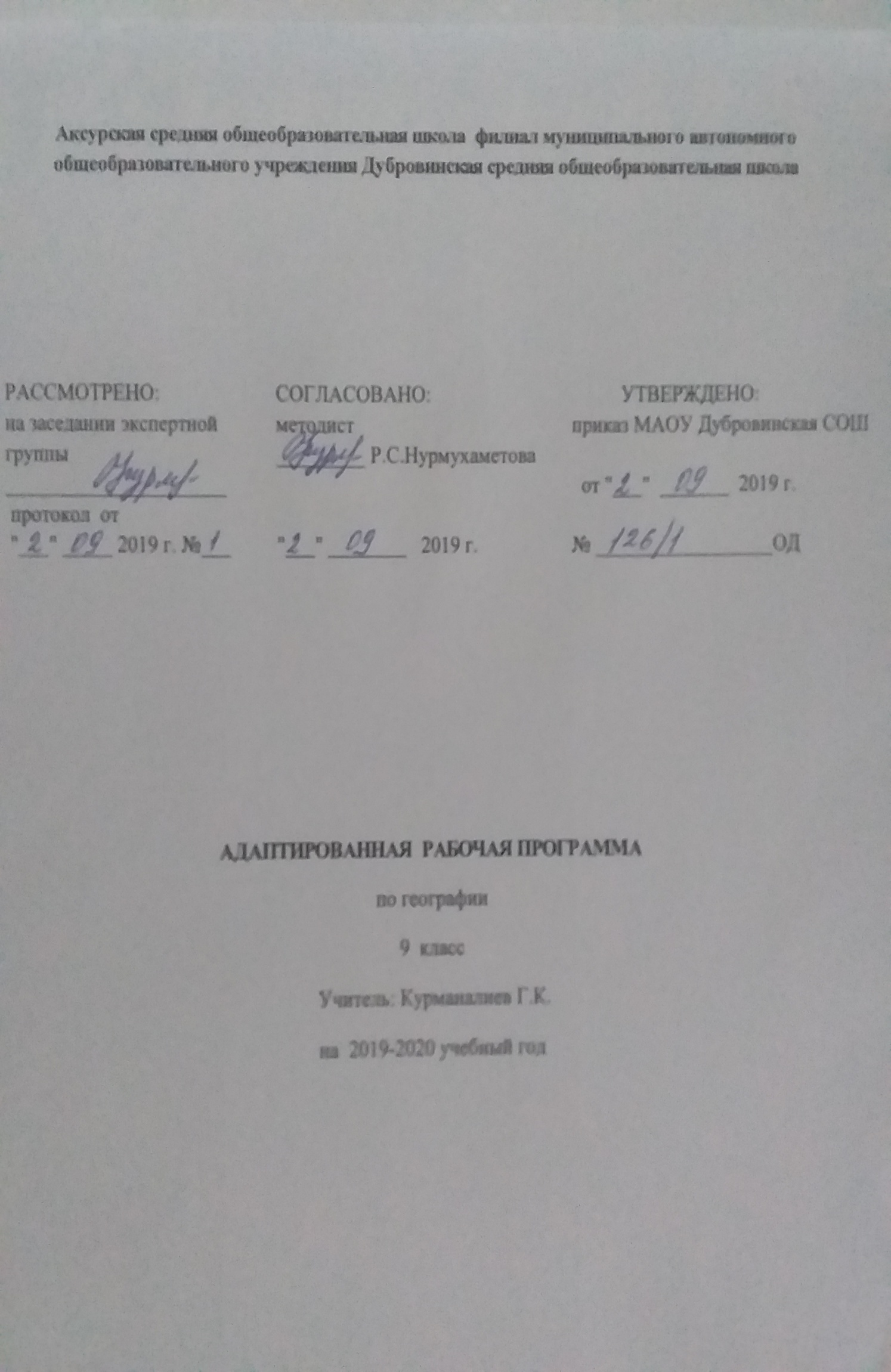               Адаптированная рабочая программа по географии  для 9  класса  разработана на основе следующих нормативных документов : Федеральный государственный стандарт основного общего образования, утвержден приказом Министерства образования и науки Российской Федерации от 17 декабря 2010 г. № 1897.Федеральный закон «Об образовании в Российской Федерации» от 29.12.2012 N 273-ФЗ.Программа специальных (коррекционных) общеобразовательных учреждений VIII вида, 5-9 классы, допущенная Министерством образования РФ, Москва «ВЛАДОС» 2014, под редакцией В. В. Воронковой.Учебный план МАОУ Дубровинской СОШ.  Положение о рабочей программе МАОУ Дубровинской СОШ.Планируемые результаты освоения учебного предмета/курса учащиеся должны знать: Географическое положение, столицы и характерные особенности изучаемых государств Евразии. Границы, государственный строй и символику России.Особенности географического положения своей местности, типичных представителей растительного и животного мира, основные мероприятия по охране природы в своем крае, правила поведения  в природе, меры безопасности при стихийных бедствиях.учащиеся должны уметь:   Находить на политической карте Евразии, изучаемые государства и их столицы.  По иллюстрациям характерных достопримечательностей узнавать отдельные города Евразии.  Показать Россию на политических картах мира и Евразии.  Находить свою местность на карте России (политико-административной, физической и карте природных зон)  Давать не сложную характеристику природных условий и хозяйственных ресурсов своей местности , давать краткую  историческую справку о прошлом своего края.  Называть и показывать на иллюстрациях изученные культурные и исторические памятники своего края.  Правильно вести себя  в природе.2. Содержание учебного материалаВВЕДЕНИЕ (1 час) Работа с политической картой Евразии. Обзор государств континента.Практическая работа №1 «Обозначение на к/к государств Западной Европы, их столиц»ЗАПАДНАЯ ЕВРОПА (7 часов) Географическое положение. Столица. Крупные города. Политическое устройство. Население. Природные условия. Полезные ископаемые. Развитие промышленности и с\х. Обычаи, культура и традиции страны.ЮЖНАЯ ЕВРОПА (4 часа) Географическое положение. Столица. Крупные города. Политическое устройство. Население. Природные условия. Полезные ископаемые. Развитие промышленности и с\х. Население, культура, обычаи и традиции.Практическая работа №2 «Обозначение на к/к государств Южной Европы, их столиц»СЕВЕРНАЯ ЕВРОПА (3 часа) Географическое положение. Столица. Крупные города. Политическое устройство. Население. Природные условия. Полезные ископаемые. Развитие промышленности и с\х. Население, культура, обычаи и традиции.Практическая работа №3 «Обозначение на к/к государств Северной Европы, их столиц»ВОСТОЧНАЯ ЕВРОПА (12 часов) Географическое положение. Столица. Крупные города. Политическое устройство. Население. Природные условия. Полезные ископаемые. Развитие промышленности и с\х. Население, культура, обычаи и традиции.Практическая работа №4 «Обозначение на к/к государств Восточной Европы, их столиц»ЦЕНТРАЛЬНАЯ АЗИЯ (6 часов) Географическое положение. Столица. Крупные города. Политическое устройство. Население. Природные условия. Полезные ископаемые. Развитие промышленности и с\х. Население, культура, обычаи и традиции.Практическая работа №5 «Обозначение на к/к государств Центральной Азии, их столиц»ЮГО-ЗАПАДНАЯ АЗИЯ (7 часов) Географическое положение. Столица. Крупные города. Политическое устройство. Население. Природные условия. Полезные ископаемые. Развитие промышленности и с\х. Население, культура, обычаи и традиции.Практическая работа №6 «Обозначение на к/к государств Юго-Западной Азии, их столиц»ЮЖНАЯ АЗИЯ (2 часа) Географическое положение. Столица. Крупные города. Политическое устройство. Население. Природные условия. Полезные ископаемые. Развитие промышленности и с\х. Население, культура, обычаи и традиции. Практическая работа №7 «Обозначение на к/к государств Южной Азии, их столиц»ВОСТОЧНАЯ АЗИЯ (6 часов) Географическое положение. Столица. Крупные города. Политическое устройство. Население. Природные условия. Полезные ископаемые. Развитие промышленности и с\х. Население, культура, обычаи и традиции.Практическая работа №8 «Обозначение на к/к государств Восточной Азии, их столиц»ЮГО-ВОСТОЧНАЯ АЗИЯ (2 часа) Географическое положение. Столица. Крупные города. Политическое устройство. Население. Природные условия. Полезные ископаемые. Развитие промышленности и с\х. Население, культура, обычаи и традиции.Практическая работа №9 «Обозначение на к/к государств Юго-Восточной Азии, их столиц»РОССИЯ (4 часа). Географическое положение. Столица. Политическое устройство. Население. Природные условия. Полезные ископаемые. Развитие промышленности и с\х.Практическая работа №10 «Обозначить на к/к границы России»СВОЙ КРАЙ (13 часов) Практическая работа №11«Обозначение полезных ископаемых на карте» Практическая работа №12 «Обозначение на к/к внутренних вод Тюменской области» Практическая работа №13 «Зарисовать и подписать растения и животных, занесенных в Красную книгу Тюменской области»3. Тематическое  планирование с указанием количества часов, отводимых на освоение каждой темы№Глава, разделКол-во часов1ВВЕДЕНИЕ 12ЗАПАДНАЯ ЕВРОПА73ЮЖНАЯ ЕВРОПА44СЕВЕРНАЯ ЕВРОПА 35ВОСТОЧНАЯ ЕВРОПА 126ЦЕНТРАЛЬНАЯ АЗИЯ 67ЮГО-ЗАПАДНАЯ АЗИЯ 78ЮЖНАЯ АЗИЯ 29ВОСТОЧНАЯ АЗИ610ЮГО-ВОСТОЧНАЯ АЗИЯ211РОССИЯ 412СВОЙ КРАЙ 13Всего68